高等学校科技成果项目网络信息录入说明书一、登录注册中国技术供需在线网站平台系统：1．	进入网站：http://211.68.23.102/edudata/2.   注册：请各位老师注册自己的账号并设置密码，其中组织机构代码填写为：40135937-2二、立项信息录入3．	填写导航菜单中第二项---《立项信息》并单击“录入”。（如果未出现录入界面，请刷新页面。）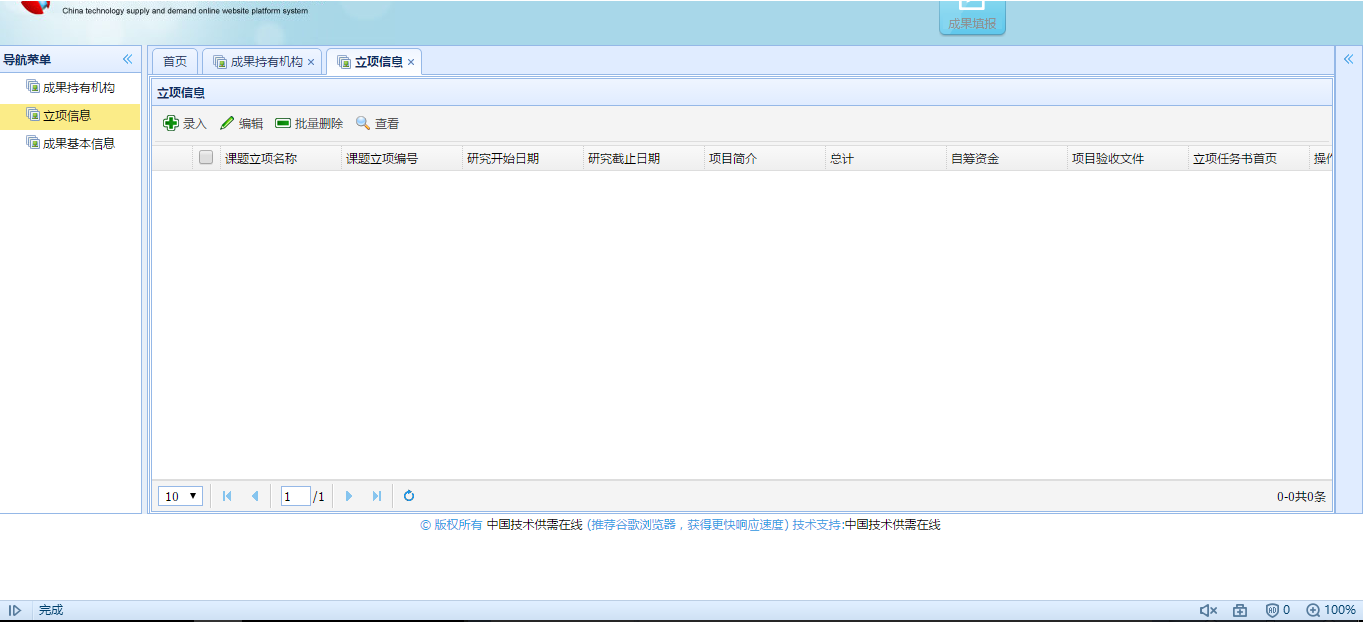 4．	请按照页面提示依次录入信息。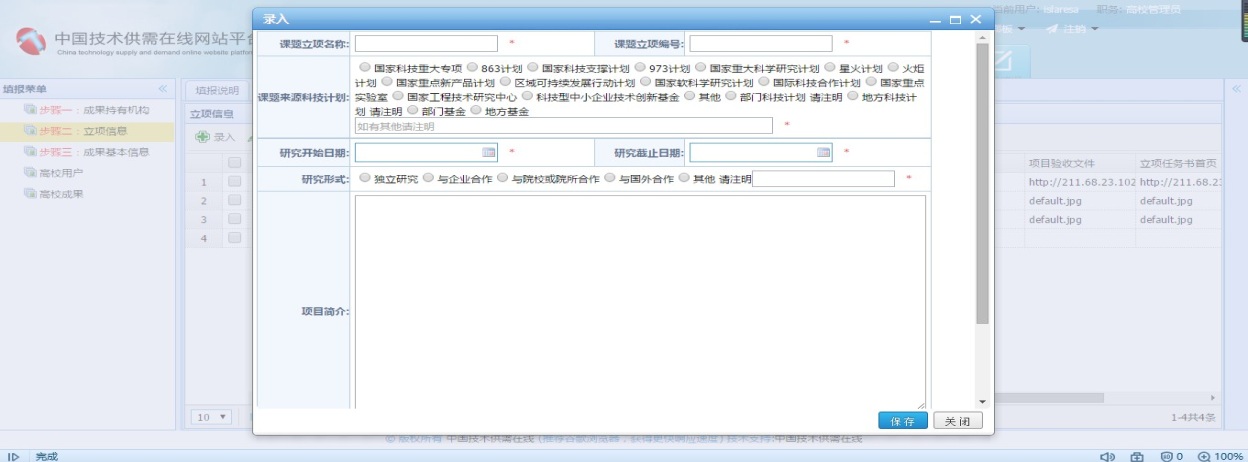 5．	上传文件后，双击文件即上传、退出。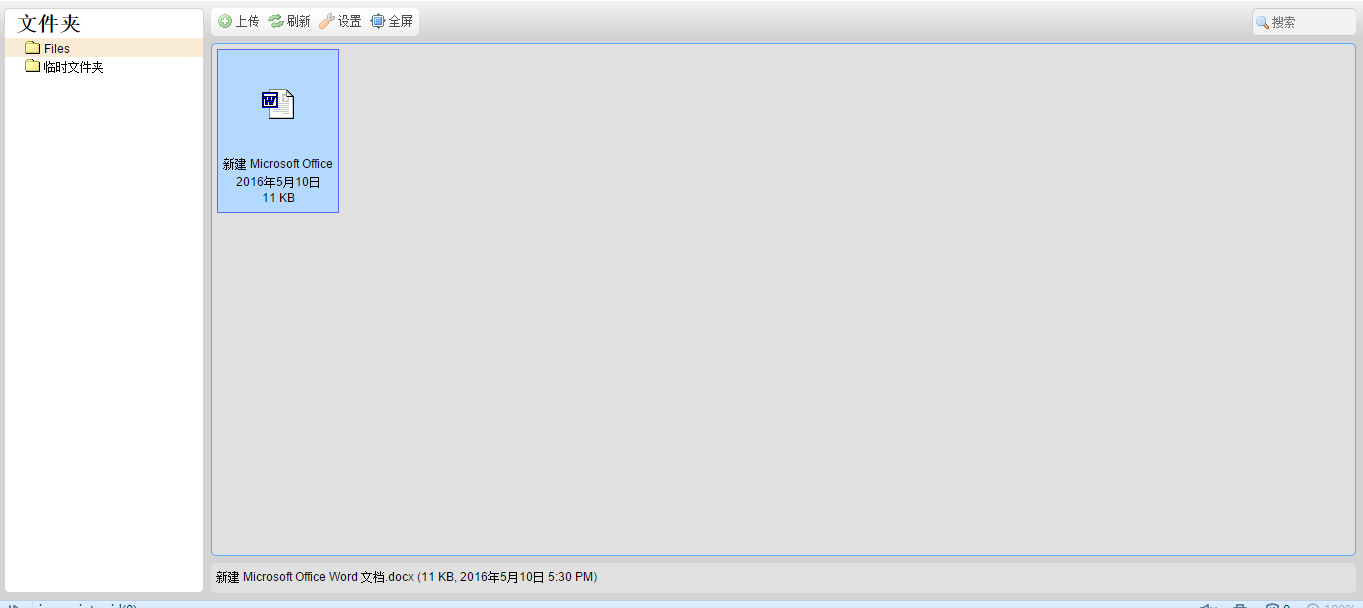 6．	全部填写完毕后单击“保存”即保存退出。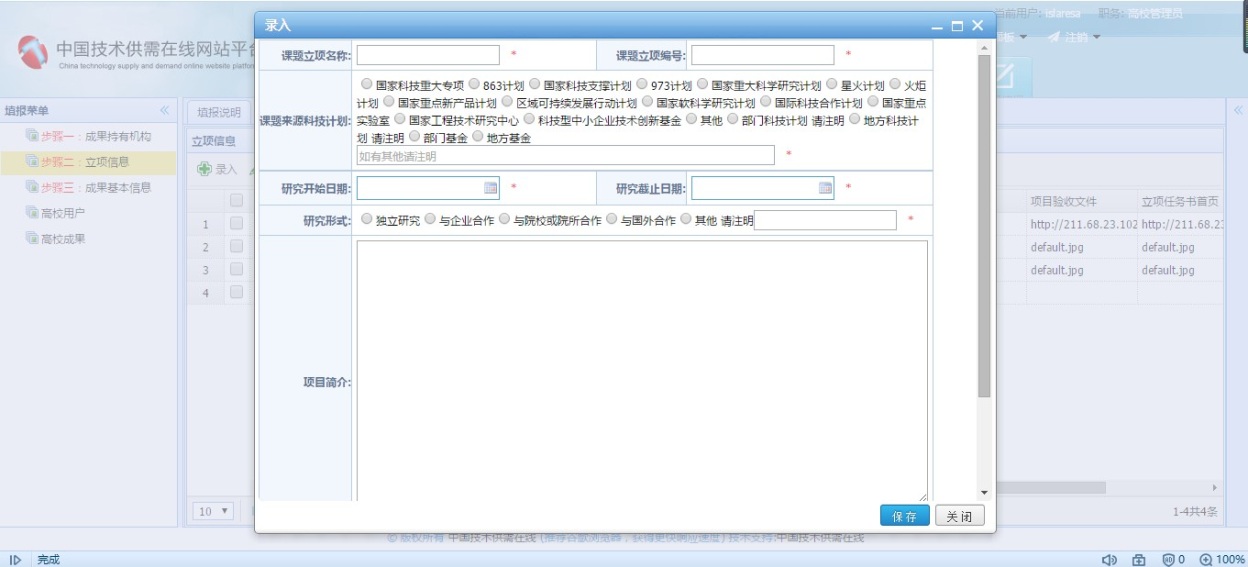 三、成果基本信息录入7．	填写导航菜单中第三项---《成果基本信息》并点击“录入”。（如果未出现录入界面，请刷新页面）。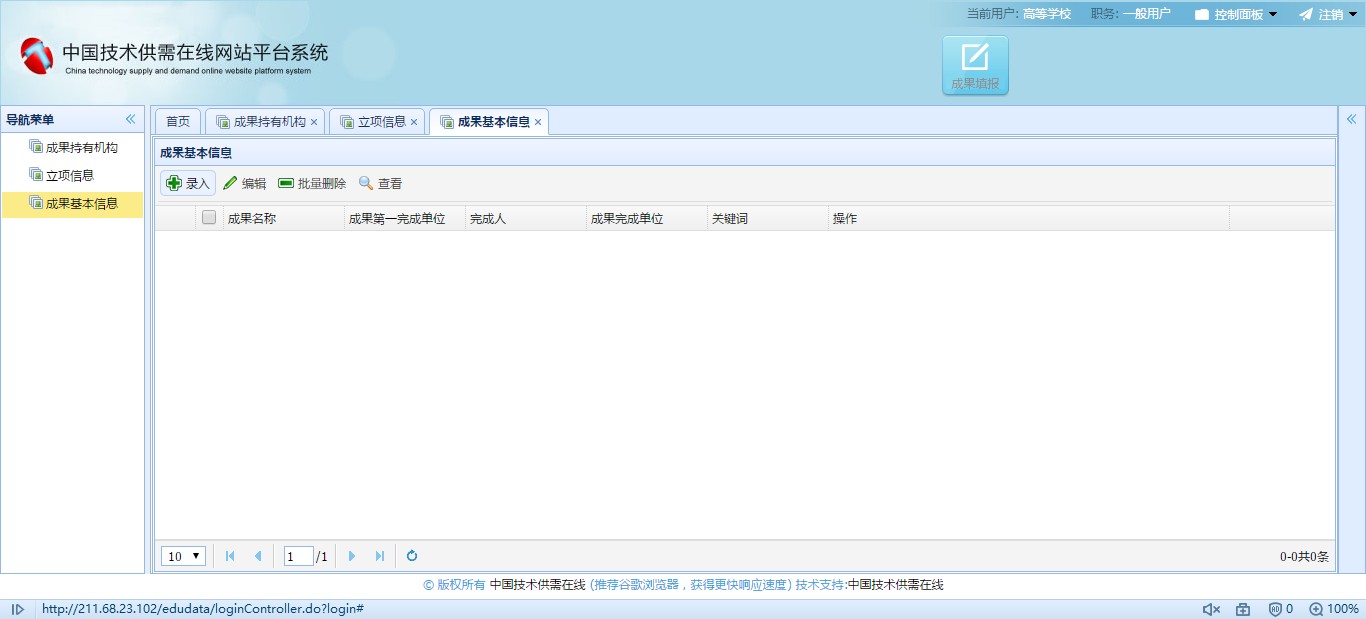 8．  请按照页面提示依次录入信息，全部填写完毕后单击“保存” 即保存退出。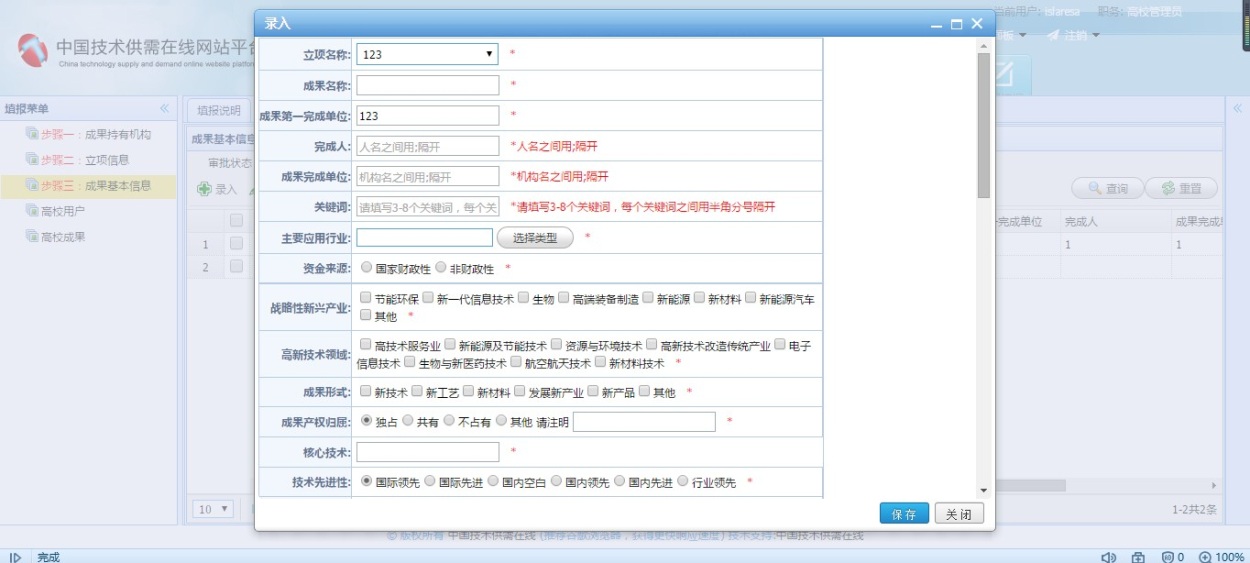 9． 《成果基本信息表》填好后，请在每一项科技成果的“成果其他属性或操作”中填写《知识产权》《成果转化与融资需求》《团队情况》《科技成果与获奖情况》四个附加表格。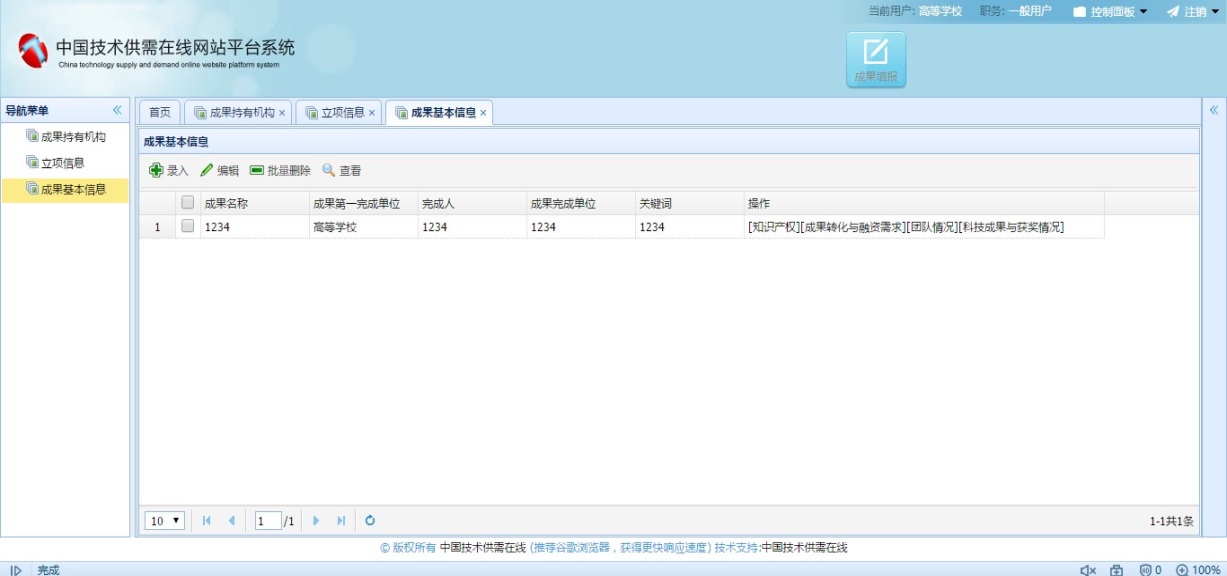 10．  其中《知识产权》需要录入：专利、软件著作权、新品种、新 药、论文、标准六大块。（这六大块选择填写，有其中任意一项 或者多项请如实填写，没有的项无需填写）。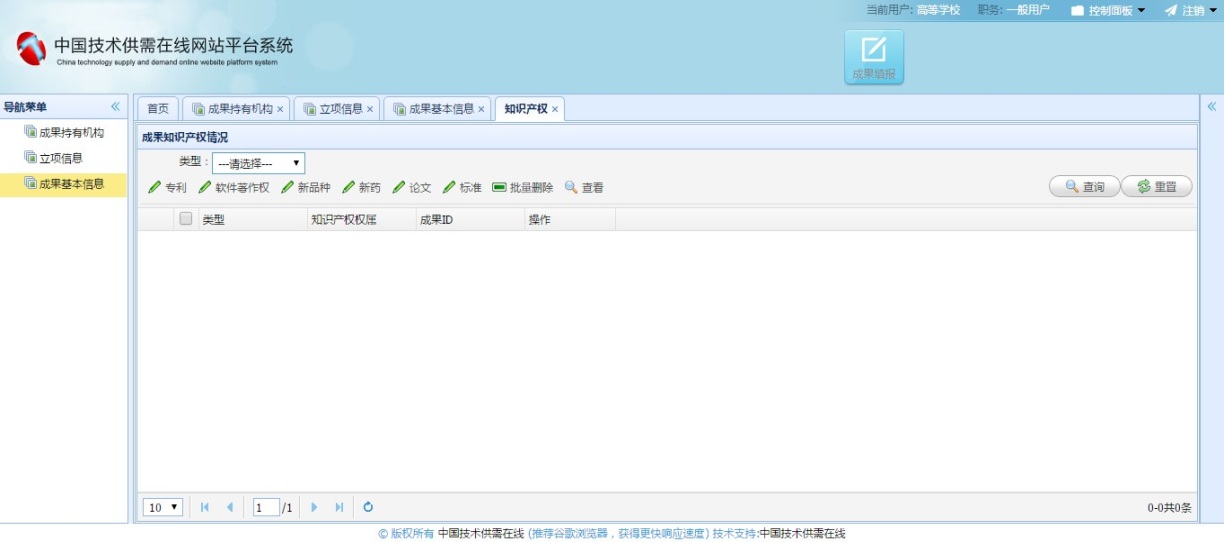 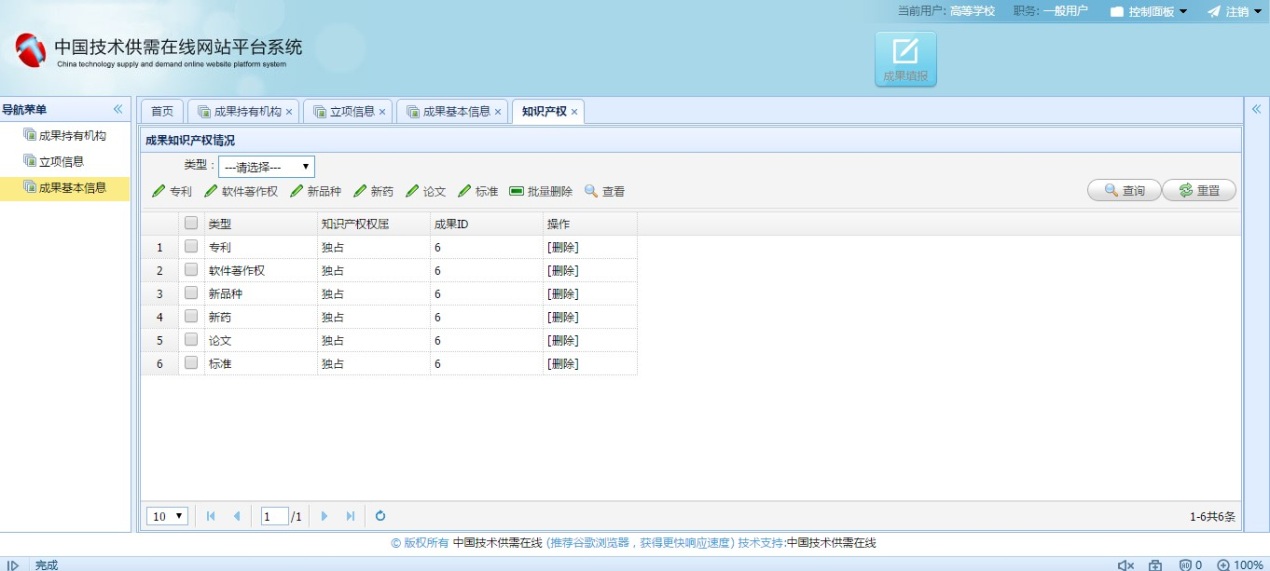 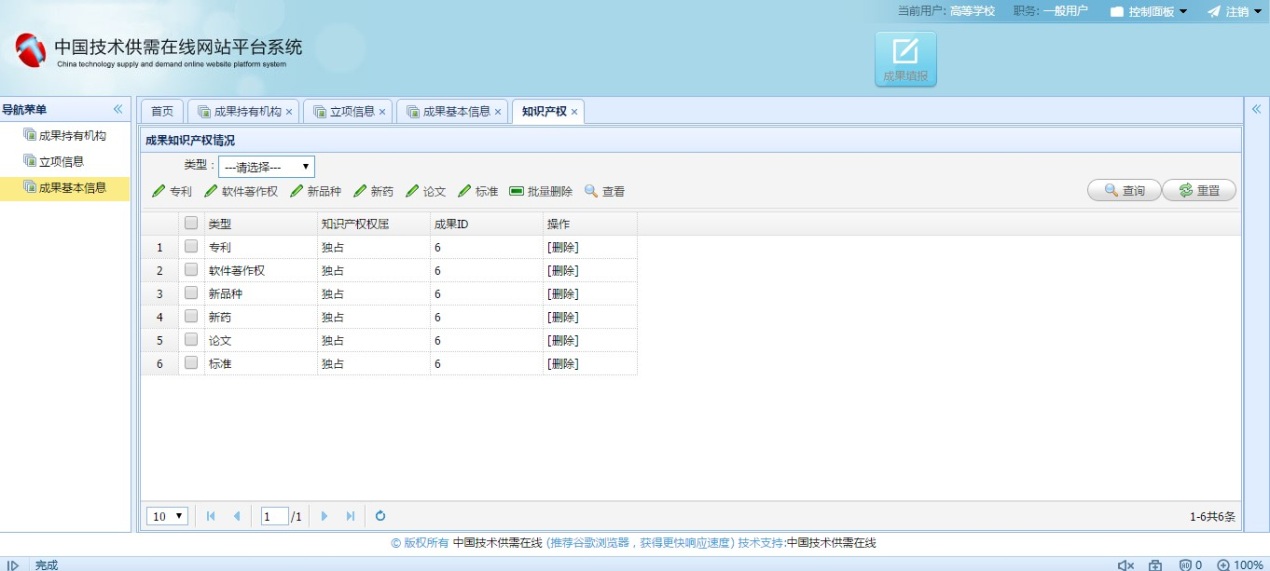 11． 《成果转化与融资需求》有一张表格需要依次填写。填写完成后单击“确定”保存、退出。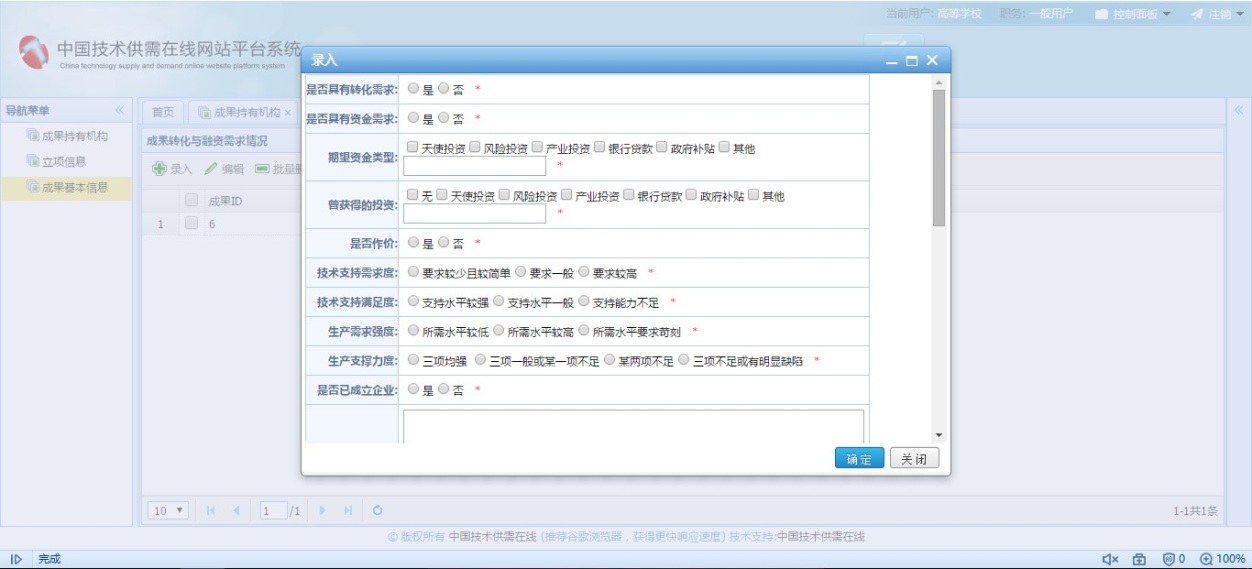 12．《团队情况》有一张表格需要依次填写。填写完成后单击“确定”保存、退出。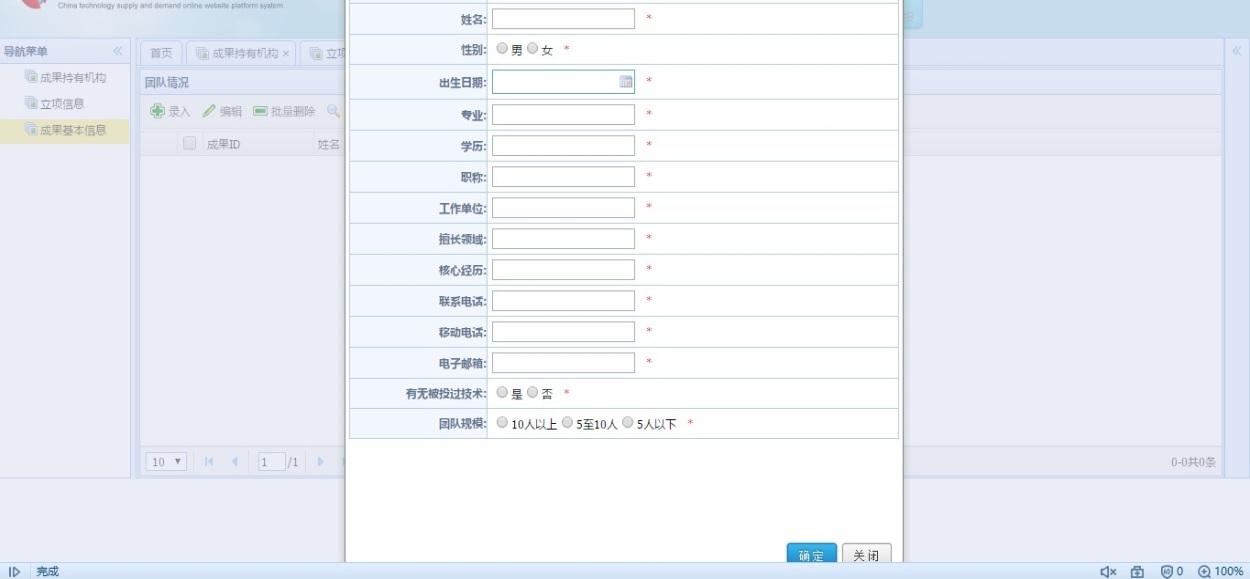 13． 《科技成果与获奖情况》有一张表格需要依次填写。填写完成 后单击“确定”保存、退出。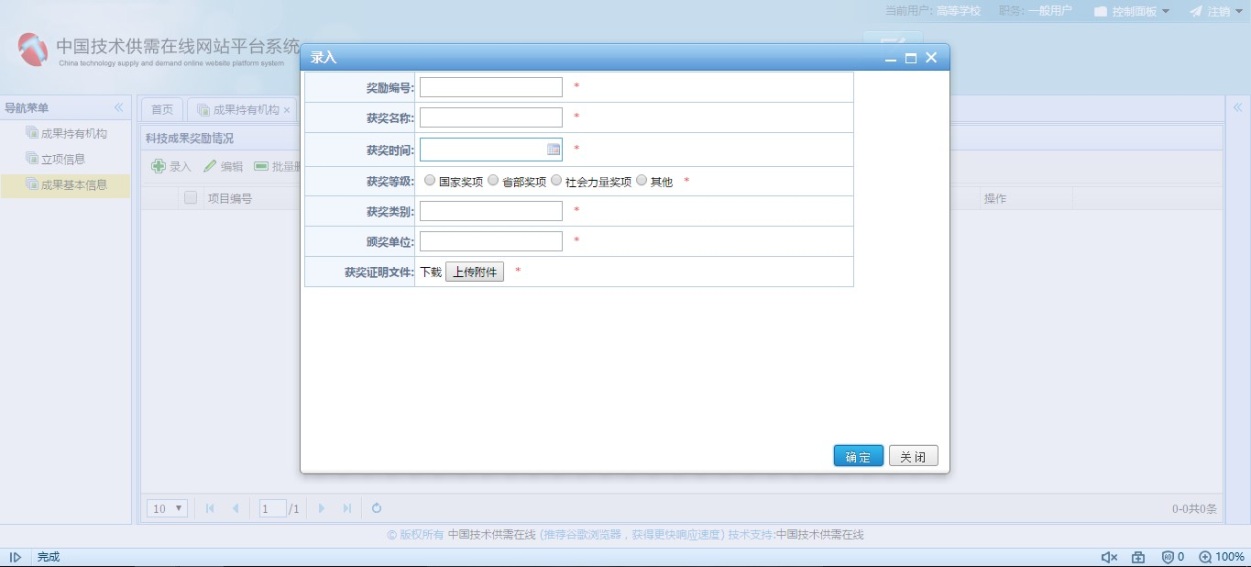 14． 表格全部填写完成后，请选中该项目，并点击“提交审核”。点击之后不允许再修改，视为直接提交。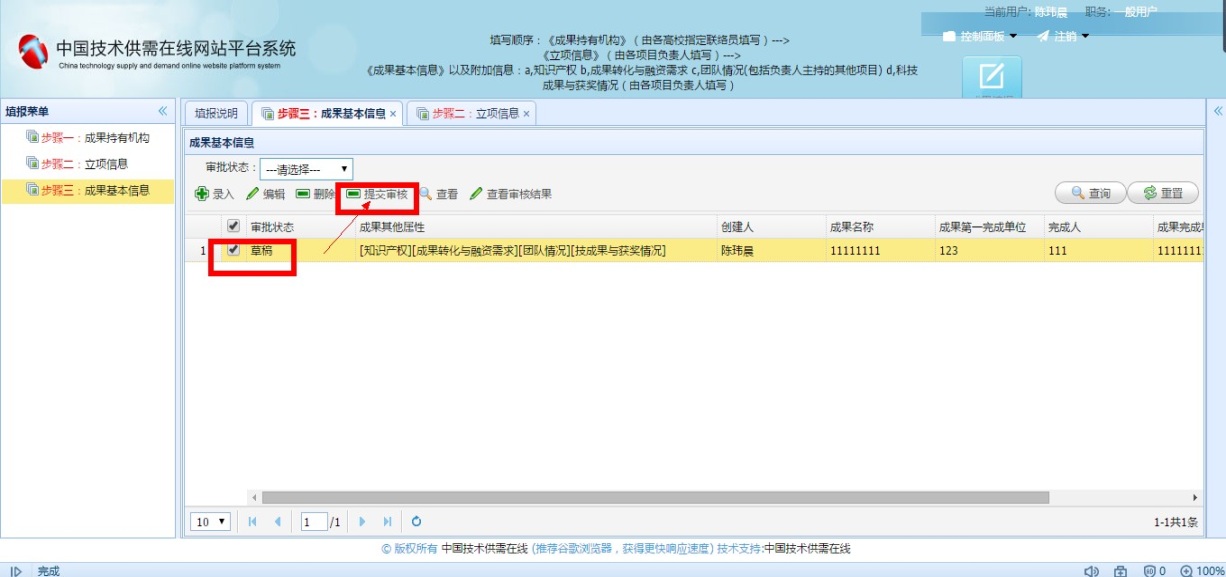 15．如有多个项目请依次填写每个项目的:二个主表格（《立项信息》、《成果基本信息》）以及四个附加表格（《知识产权》《成果转化与融资需求》《团队情况》《科技成果与获奖情况》）。联系人：张博，张玮光电  话：022-85358852,15522568096邮  箱：zbnss@nankai.edu.cn                                      南开大学科技处                                      2016年6月5日